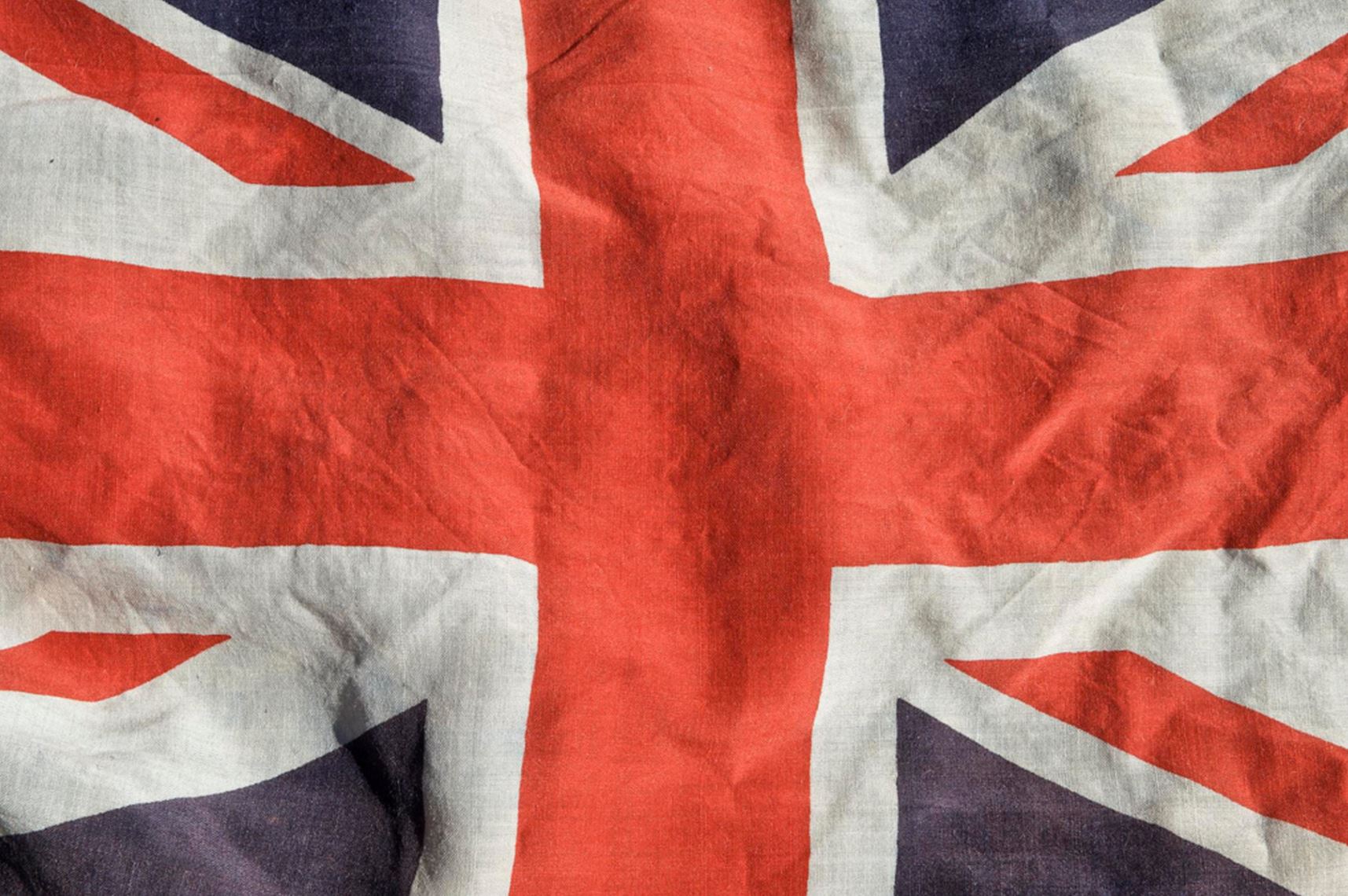 British Values14th-20th MayRule of Law The Equality Act 2010 is the law that bans discrimination and helps achieve equal opportunities in the workplace and in wider society. This means people with hearing loss must be treated fairly and not excluded.  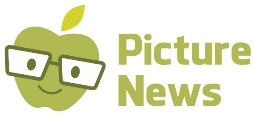 